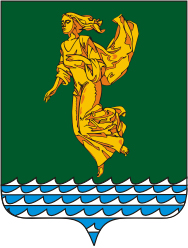 ⌐                                                                       ¬В соответствии с Федеральным законом от 01.07.2021 года № 255-ФЗ «О внесении изменений в Федеральный закон «Об общих принципах организации и деятельности контрольно-счетных органов субъектов Российской Федерации и муниципальных образований» и отдельные законодательные акты Российской Федерации», Федеральным законом от 06.10.2003 года № 131-ФЗ «Об общих принципах организации местного самоуправления в Российской Федерации», Законом Иркутской области от 04.10.2021 года № 82-ОЗ «О внесении изменений в отдельные законы Иркутской области», рассмотрев решение территориальной трехсторонней комиссии Ангарского городского округа по регулированию социально-трудовых отношений, руководствуясь Уставом Ангарского городского округа, Дума Ангарского городского округаРЕШИЛА:Внести в решение Думы Ангарского городского округа от 26.08.2015 года № 60-06/01рД «Об утверждении Размеров должностных окладов лиц, замещающих должности муниципальной службы в Ангарском городском округе» (в редакции решений Думы Ангарского городского округа от 25.11.2015 года № 121-10/01рД, от 23.03.2016 года № 162-15/01рД, от 11.12.2017 года № 353-44/01рД, от 31.01.2018 года № 362-46/01рД, от 26.06.2019 года № 498-67/01рД, от 30.12.2019 года № 551-77/01рД), далее – решение, следующее изменение: Приложение к решению изложить в следующей редакции:«Приложениек решению Думы Ангарского городского округаот 26.08.2015 года № 60-06/01рДРАЗМЕРЫ ДОЛЖНОСТНЫХ ОКЛАДОВ ЛИЦ, ЗАМЕЩАЮЩИХ ДОЛЖНОСТИ МУНИЦИПАЛЬНОЙ СЛУЖБЫВ АНГАРСКОМ ГОРОДСКОМ ОКРУГЕ».Настоящее решение вступает в силу после его официального опубликования.Настоящее решение опубликовать в газете «Ангарские ведомости».Председатель Думы	Ангарского городского округа                                                                      А.А. ГородскойМэр Ангарского городского округа                                                                    С.А. ПетровСОГЛАСОВАНО:Антикоррупционная экспертиза  настоящего проекта решения Думы АГО проведена ___________________________________________________________________________ (Ф.И.О., должность)________________________________________________________________________________________. Коррупциогенные факторы _________________________________(дата проведения) 									       (не выявлены (выявлены)ПодписьИсп. Самельчук Н.В. Иркутская областьДУМА Ангарского городского округа второго созыва 2020-2025 гг.РЕШЕНИЕ28.10.2021                                                                                                             № 106-19/02рД О внесении изменения в решение Думы Ангарского городского округа от 26.08.2015 года № 60-06/01рД «Об утверждении Размеров должностных окладов лиц, замещающих должности муниципальной службы в Ангарском городском округе» №Наименование должностиНаименование должностиДолжностной оклад (рублей в месяц)Дума Ангарского городского округаДума Ангарского городского округаДума Ангарского городского округаДума Ангарского городского округаВысшие должности муниципальной службыВысшие должности муниципальной службыВысшие должности муниципальной службыВысшие должности муниципальной службы1Руководитель аппарата ДумыРуководитель аппарата Думы8 625Главные должности муниципальной службыГлавные должности муниципальной службыГлавные должности муниципальной службыГлавные должности муниципальной службы2Заместитель руководителя аппарата ДумыЗаместитель руководителя аппарата Думы8 411Ведущие должности муниципальной службыВедущие должности муниципальной службыВедущие должности муниципальной службыВедущие должности муниципальной службы3Начальник отдела (заведующий отделом) в аппарате ДумыНачальник отдела (заведующий отделом) в аппарате Думы7 574Старшие должности муниципальной службыСтаршие должности муниципальной службыСтаршие должности муниципальной службыСтаршие должности муниципальной службы4Заместитель начальника отдела в аппарате ДумыЗаместитель начальника отдела в аппарате Думы6 7315Заведующий сектором в отделе аппарата ДумыЗаведующий сектором в отделе аппарата Думы 5 4706КонсультантКонсультант5 470Младшие должности муниципальной службыМладшие должности муниципальной службыМладшие должности муниципальной службыМладшие должности муниципальной службы7Главный специалистГлавный специалист5 2608Ведущий специалистВедущий специалист5 049Контрольно-счетная палата Ангарского городского округаКонтрольно-счетная палата Ангарского городского округаКонтрольно-счетная палата Ангарского городского округаКонтрольно-счетная палата Ангарского городского округаГлавные должности муниципальной службыГлавные должности муниципальной службыГлавные должности муниципальной службыГлавные должности муниципальной службы9Начальник инспекции в аппарате Контрольно-счетной палатыНачальник инспекции в аппарате Контрольно-счетной палаты8 054Ведущие должности муниципальной службыВедущие должности муниципальной службыВедущие должности муниципальной службыВедущие должности муниципальной службы10Ведущий инспектор в аппарате Контрольно-счетной палатыВедущий инспектор в аппарате Контрольно-счетной палаты7 57411Инспектор в аппарате Контрольно-счетной палатыИнспектор в аппарате Контрольно-счетной палаты7 362Администрация Ангарского городского округаАдминистрация Ангарского городского округаАдминистрация Ангарского городского округаАдминистрация Ангарского городского округаВысшие должности муниципальной службыВысшие должности муниципальной службыВысшие должности муниципальной службыВысшие должности муниципальной службы12 Первый заместитель мэра11 35511 355Главные должности муниципальной службыГлавные должности муниципальной службыГлавные должности муниципальной службыГлавные должности муниципальной службы13Заместитель мэраЗаместитель мэра10 93614Руководитель аппарата администрацииРуководитель аппарата администрации10 93615Председатель комитета администрацииПредседатель комитета администрации10 30616Начальник управления администрацииНачальник управления администрации7 99417Начальник отдела администрацииНачальник отдела администрации7 994Ведущие должности муниципальной службыВедущие должности муниципальной службыВедущие должности муниципальной службыВедущие должности муниципальной службы18Заместитель председателя комитета администрацииЗаместитель председателя комитета администрации8 83519Заместитель начальника управления администрацииЗаместитель начальника управления администрации7 36220Заместитель начальника отдела администрацииЗаместитель начальника отдела администрации7 36221Начальник отдела в управлении администрацииНачальник отдела в управлении администрации7 36222Начальник отдела в комитете администрацииНачальник отдела в комитете администрации6 629Старшие должности муниципальной службыСтаршие должности муниципальной службыСтаршие должности муниципальной службыСтаршие должности муниципальной службы23Заместитель начальника отдела в управлении администрацииЗаместитель начальника отдела в управлении администрации6 62924Заместитель начальника отдела в комитете администрацииЗаместитель начальника отдела в комитете администрации6 62925Заведующий сектором в отделе администрацииЗаведующий сектором в отделе администрации5 89026Заведующий сектором в отделе управления администрацииЗаведующий сектором в отделе управления администрации5 89027Заведующий сектором в отделе комитета администрацииЗаведующий сектором в отделе комитета администрации5 890Младшие должности муниципальной службыМладшие должности муниципальной службыМладшие должности муниципальной службыМладшие должности муниципальной службы28Главный специалистГлавный специалист5 47029Ведущий специалистВедущий специалист5 04930Специалист 1 категорииСпециалист 1 категории4 629Первый заместитель мэра Ангарского городского округа                  М.Э. ГоловковПредседатель комитета по правовой и кадровой политике администрации Ангарского городского округа Н.А. КомисароваНачальник юридического отдела аппарата Думы Ангарского городского округаК.Г. ХарьковскаяЗаместитель мэра – председатель Комитета по экономике и финансамИ.Г. МироноваНеобходимость проведения процедуры ОРВ (подлежит / не подлежит)Комитет по правовой и кадровой политикеКомитет по правовой и кадровой политикеКомитет по правовой и кадровой политикеКомитет по правовой и кадровой политикеНеобходимость проведения процедуры ОРВ (подлежит / не подлежит)ДолжностьПодписьИнициалы, фамилияДатаРезультат проведения процедуры ОРВ(пройдена / не пройдена)Отдел по стратегическому развитию территорииОтдел по стратегическому развитию территорииОтдел по стратегическому развитию территорииОтдел по стратегическому развитию территорииРезультат проведения процедуры ОРВ(пройдена / не пройдена)ДолжностьПодписьИнициалы, фамилияДата